6. Grahovo – POUK NA DALJAVO PRI GLASBENI UMETNOSTI (3. teden: 16. 11. do 20. 11. 2020)Dragi učenci, tokrat sem za vas pripravila križanko, s katero boste deloma ponovili že obravnavano snov, deloma pa boste spoznali tudi nekaj novih pojmov, ki jih morate poznati. Križanko lahko natisnete (če imate možnost) in jo rešeno prilepite v zvezek za glasbeno umetnost, lahko pa v vaše zvezke zgolj zapišete odgovore na posamezno vprašanje.Če boste imeli pri reševanju težave, si lahko pomagate z zapiski v vaših zvezkih in učbenikom za glasbeno umetnost, lahko pa svoje odgovore poiščete na spletu.24. 11. ob 8.45. uri (2. šolska ura) bomo imeli kratko zoom-srečanje, na katerem se bomo dogovorili o datumu ustnega preverjanja in ocenjevanja znanja. Povezavo za naše srečanje bom objavila na oglasni deski, ki jo bom posebej za vaš razred ustvarila v eAsistentu.Lepo vas pozdravljam,vaša učiteljica Jasmina ŽagarVOKALNA IN INŠTRUMENTALNA GLASBA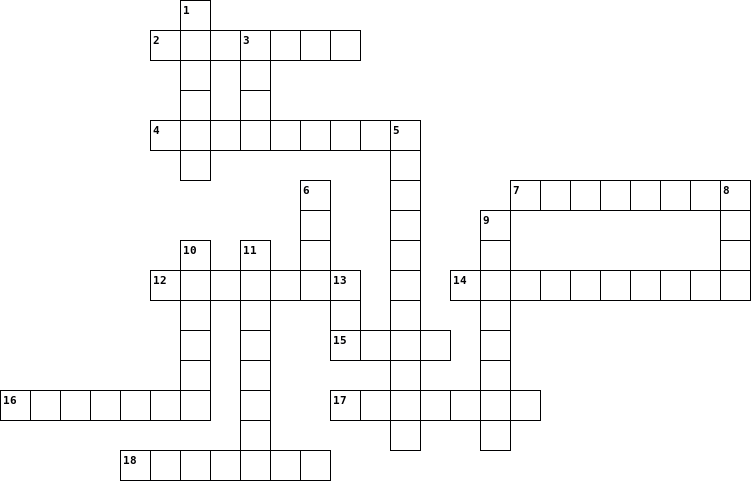 